 CONSUMENTEN 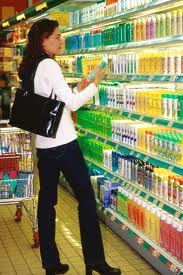 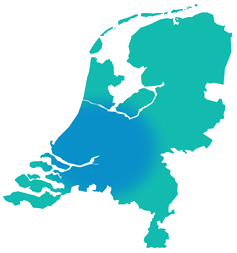 HET AFZETGEBIED =HET GEBIED WAAR DE  PRODUCTEN VERKOCHT WORDEN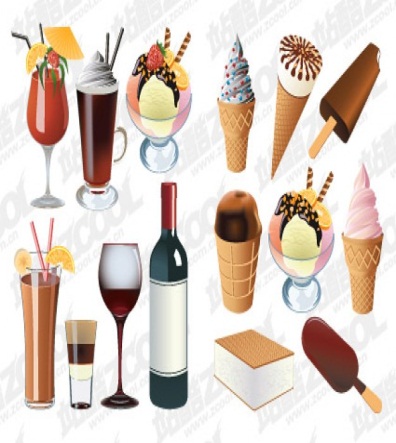 CONCURREREN = WINKELS DIE MET ELKAAR CONCURREREN ,VERKOPEN DEZELFDE ARTIKELEN. HET GAAT EROM  WELKE WINKEL HET BEST OF HET GOEDKOOPST IS.DE CONSUMPTIE =IETS WAT JE EET OF DRINKT IN EEN CAFÉ OF RESTAURANTCONSUMEREN =OPETEN OF OPDRINKENDE CONSUMENT ;EEN CONSUMENT KOOPT OF GEBRUIKT ARTIKELEN